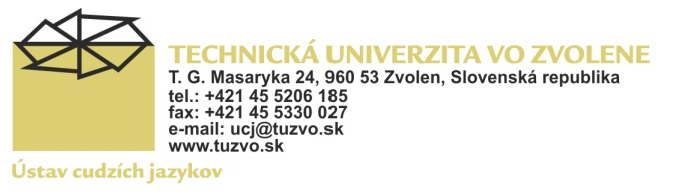       Prihláška na kurz čínskeho jazyka  ( v rozsahu 36 vyučovacích hodín v ZS 2017/18)Prihlasujem sa na  kurz čínskeho jazyka a kultúry.Meno, priezvisko, titul: ..............................................................................................................................Uveďte číslom, koľko rokov sa učíte čínsky jazyk ...................................................................................Vaša mailová adresa / tel. kontakt:	....................................................................................................Vyplnenú prihlášku na kurz čínskeho jazyka a oskenovaný doklad o zaplatení pošlite na e-mailovú adresu: ucj@tuzvo.skCena kurzu pre zamestnancov TUZVO, vysokoškolských študentov a doktorandov, pre stredoškolských študentov: 33,- eurCena kurzu pre zamestnaných dospelých mimo TUZVO: 45,- eurPoplatok uhraďte nasledovne:Poštovou poukážkou:	Ústav cudzích jazykovTechnická univerzita vo ZvoleneT.G. Masaryka 24960 53  Zvolenčíslo účtu: SK63 8180  000 000 700 0066 124VS:  181 000 116správa pre adresáta: 	meno a priezviskoPrevodom na účet:	číslo účtu: SK63 8180  000 000 700 0066 124VS:  181 000 116			správa pre adresáta: 	meno a priezvisko